Ceník prodeje pro rok 2021		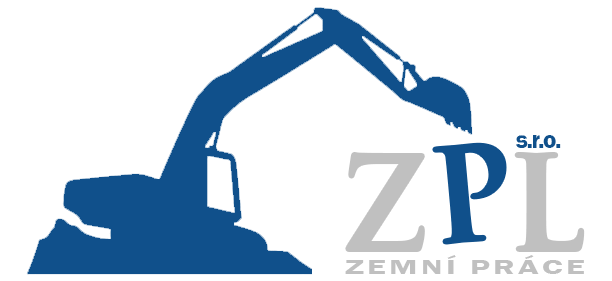 *poznámka: ceny se mohou lišit podle množství dodávaného materiálu – dle dohody